PREFEITURA MUNICIPAL DE PESCARIA BRAVA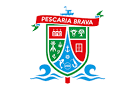 SECRETARIA MUNICIPAL DE SAÚDEFARMÁCIA BÁSICARELAÇÃO MUNICIPAL DE MEDICAMENTOS Data:  01 de Abril de 2024MedicamentoDisponibilidade1Acebrofilina 25mg/5mlDisponível2Acebrofilina 50mg/5mlFalta3Aciclovir 200mgDisponível4Aciclovir 50mg/gDisponível5Ácido Acetilsalicílico 100mgDisponível6Ácido fólico 5mgDisponível7Ácido Valpróico 500mgDisponível8Albendazol 400mgDisponível9Albendazol 40mg/mlDisponível10Alendronato de sódio 70mgDisponível11Alopurinol 100mgDisponível12Alopurinol 300mgDisponível13Ambroxol 15mg/5mlDisponível14Ambroxol 30mg/5mgFalta15Amiodarona 200mgDisponível16Amitriptilina 25mgDisponível17Amitriptilina 75mgDisponível18Amoxicilina 250mg/5mlDisponível19Amoxicilina 500mgDisponível20Anlodipino 10mgDisponível21Atenolol 50mgDisponível22Azitromicina 200mg/5mlDisponível23Azitromicina 500mgDisponível24Benzilpenicilina Benzatina 1.200.000UIDisponível25Biperideno 2mgDisponível26Bromazepam 6mgDisponível27Bromoprida 10mgDisponível28Bromoprida 4mg/mlDisponível29Carbamazepina 200mgDisponível30Carbonato de cálcio 500mgFalta31Carbonato de cálcio 500mg + Vitamina DDisponível32Carbonato de lítio 300mgDisponível33Carvedilol 12,5mgDisponível34Carvedilol 25mgDisponível35Carvedilol 3,125mgDisponível36Carvedilol 6,25mgDisponível37Cefalexina  500mgDisponível38Cefalexina 50mg/mlDisponível39Cetoconazol 20mg/gDisponível40Cetoconazol 20mg/ml ShampooDisponível41Cinarizina 75mgDisponível42Ciprofibrato 100mgDisponível43Ciprofloxacino 500mgDisponível44Citalopram 20mgDisponível45Clonazepam 0,5mgDisponível46Clonazepam 2,5mg/mlDisponível47Clonazepam 2mgDisponível48Clopidogrel 75mgDisponível49Clorpromazina 100mgDisponível50Clorpromazina 25mgDisponível51Colagenase + cloranfenicol Disponível52Colchicina 0,5mgDisponível53Dexametasona creme 1mg/gDisponível54Dexclorfeniramina 0,4mg/mlDisponível55Dexclorfeniramina 2mgDisponível56Diazepam 10mgDisponível57Digoxina 0,25mgDisponível58Dipirona Sódica 500mg Disponível59Dipirona Sódica 500mg/ml Disponível60Doxazosina 2mgDisponível61Doxazosina 4mgDisponível62Enalapril 20mgDisponível63Escitalopram 20mgDisponível64Espironolactona 25mgDisponível65Fenobarbital 100mgDisponível66Finasterida 5mgDisponível67Fluconazol 150mgDisponível68Fluoxetina 20mgDisponível69Glicazida 30mgDisponível70Glimepirida 2mgDisponível71Glimepirida 4mgDisponível72Haloperidol 5mgDisponível73Ibuprofeno 100mg/mlDisponível74Ibuprofeno 600mg Disponível75Imipramina 25mgDisponível76Insulina NPHDisponível77Insulina RegularDisponível78Isossorbida 20mgDisponível79Ivermectina 6mgDisponível80Levomepromazina 100mgDisponível81Levomepromazina 25mgDisponível82Levomepromazina 40mg/mlFalta83Levonorgestrel + etinilestradiol 0,15/0,03mgDisponível84Levotiroxina 100mgDisponível85Levotiroxina 25mcgFalta 86Levotiroxina 50mcgDisponível87Lidocaína 20mg/g Disponível88Loratadina 10mgDisponível89Loratadina 1mg/mlDisponível90Medroxiprogesterona 150mg/mlDisponível91Metildopa 250mgDisponível92Metildopa 500mgDisponível93Metoclopramida 10mgDisponível94Metoclopramida 4mg/mlDisponível95Metoprolol 100mgDisponível96Metoprolol 50mgFalta97Metronidazol 100mg/g Disponível98Neomicina + Bacitracina Disponível99Nifedipino 10mgDisponível100Nifedipino 20mgDisponível101Nimesulida 100mgDisponível102Nistatina 100.000UI/mlDisponível103Nistatina 25.000UI/gDisponível104Noretisterona + estradiol 50mg/5mg/mlDisponível105Nortriptilina 50mgFalta106Óleo de GirassolDisponível107Omeprazol 20mgDisponível108Pantoprazol 20mgDisponível109Pantoprazol 40mgDisponível110Paracetamol 200mg/ml Disponível111Paracetamol 500mg Disponível112Paracetamol 500mg + Codeína 30mgDisponível113Paracetamol 750mg Disponível114Paroxetina 20mgDisponível115Permetrina 50mg/mlDisponível116Piroxicam 20mgDisponível117Prednisolona 3mg/mlDisponível118Prednisona 20mgDisponível119Prometazina 25mgDisponível120Sais de Reidratação OralDisponível121Sertralina 50mgDisponível122Simeticona 40mgFalta123Simeticona 75mg/mlDisponível124Sinvastatina 20mgDisponível125Sinvastatina 40mgDisponível126Sulfadiazina de prata 1%Disponível127Sulfato ferroso 40mgFalta128Timolol 0,5%Falta129Zolpidem 10mgFalta